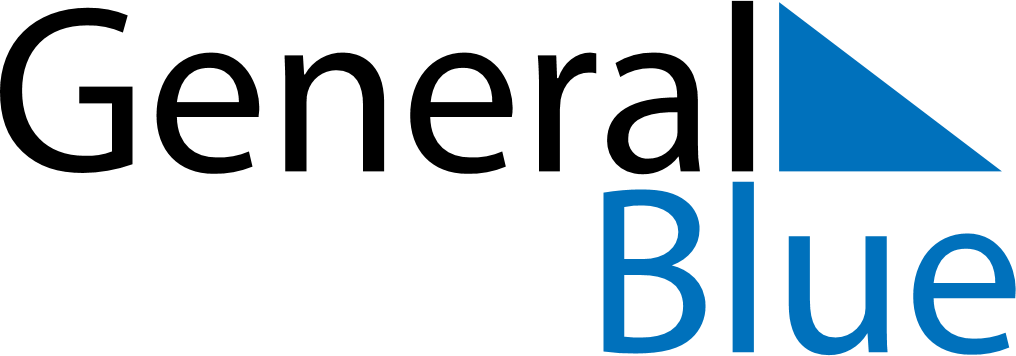 September 2026September 2026September 2026EthiopiaEthiopiaMondayTuesdayWednesdayThursdayFridaySaturdaySunday12345678910111213New Year’s Day1415161718192021222324252627Finding of the True Cross282930